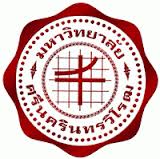 แบบขออนุญาตการออกนิเทศนิสิตสหกิจศึกษา
                                                                                                                วันที่ ...................................................เรื่อง  ขออนุญาตการออกนิเทศนิสิตหน่วยงานสหกิจศึกษา ของคณะ/วิทยาลัย .....................................................................................เรียน  คณบดีคณะ........................................................
             ตามที่ข้าพเจ้า .......................................................................... อาจารย์ประจำภาควิชา/สาขาวิชา .......................................คณะ/วิทยาลัย ........................................................ ได้รับการแต่งตั้งให้เป็นอาจารย์นิเทศนิสิตสหกิจศึกษา ภาคเรียนที่ ......../............ข้าพเจ้าขอออกนิเทศนิสิตสหกิจศึกษา ณ สถานประกอบการ ดังต่อไปนี้
1. ........................................................................ จังหวัด ..................................... ในวันที่ ......... ที่ ...... เดือน ....................พ.ศ. ........ 2. ........................................................................ จังหวัด ..................................... ในวันที่ ......... ที่ ...... เดือน ....................พ.ศ. ........
3. ........................................................................ จังหวัด ..................................... ในวันที่ ......... ที่ ...... เดือน ....................พ.ศ. ........
4. ........................................................................ จังหวัด ..................................... ในวันที่ ......... ที่ ...... เดือน ....................พ.ศ. ........             จึงขออนุญาตไม่ลงนามปฏิบัติงานเพื่อไปนิเทศในวันดังกล่าว ทั้งนี้เป็นการออกนิเทศ       ในตาราง       นอกตาราง

                      จึงเรียนมาเพื่อโปรดทราบ                                                                                                 (ลงชื่อ) ...........................................................
                                                                                                         (............................................................)
                                                                                                                        อาจารย์นิเทศ
หมายเหตุ ให้อาจารย์ผู้ออกนิเทศ ส่งแบบแจ้งการออกนิเทศเพื่อขออนุญาตล่วงหน้าก่อนออกนิเทศอย่างน้อย 2 วัน1. ความเห็นของอาจารย์ประสานงานสหกิจศึกษา      เห็นควรอนุญาต      อื่นๆ  (โปรดระบุ)            ลงชื่อ                                                               (                                                          )                วันที่         เดือน                     พ.ศ. 2. ความเห็นของหัวหน้าภาควิชา......................................................      เห็นควรอนุญาต      อื่นๆ  (โปรดระบุ)            ลงชื่อ                                                                                     (                                                          )                  วันที่         เดือน                       พ.ศ.                                         3. ความเห็นของคณบดี คณะ....................................................................                                                อนุญาต                                                อื่นๆ  (โปรดระบุ)                                                    ลงชื่อ                                                             (                                                                )                                                                 วันที่         เดือน                       พ.ศ.                                        3. ความเห็นของคณบดี คณะ....................................................................                                                อนุญาต                                                อื่นๆ  (โปรดระบุ)                                                    ลงชื่อ                                                             (                                                                )                                                                 วันที่         เดือน                       พ.ศ.